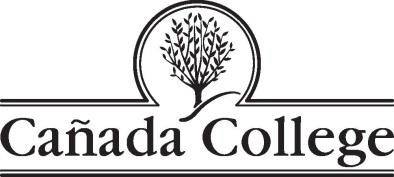 PLANNING AND BUDGETING COUNCIL MEETING MINUTESWednesday, November 6, 2019LOCATON:  Building 3, Room 142Regular Meeting: 2:10 – 4:00 p.m.NOTE:  All PBC Voting Members must:Review all new position request proposals, supporting materials and feedback prior to this meeting.Bring a cell phone to the meeting (to participate in a live poll)CONSENT AGENDA:Approval of MinutesAppoint Mary Concha-Thia to the PBC Task Force on Committee Reporting StructureBoard-approved Staffing Update
Next meeting: November 20, 2019.  The meeting will also be held from 2:10 – 4:00 p.m.AGENDA ITEMPRESENTERPROCESSTIMEWelcome and Introductions Approval of Consent AgendaDiana Tedone-Goldstone and Jeanne Stalker PBC Co-ChairsAction5Role of Technology Committee in Resource Request and Prioritization ProcessRon Andrade, Interim Dean, ASLTAllison Hughes, Instructional TechnologistNick DeMello, DE Coordinator(Co-chairs of the Technology Committee)Discussion10New Positions Requested - PrioritizationDiana Tedone-Goldstone and Jeanne Stalker PBC Co-ChairsDiscussionPrioritization50SSPC By-law updateDr. Manuel Pérez, VP of Student ServicesCo-Chair, SSPCInformationAction5STANDING ITEMSGuided PathwaysDr. Manuel Pérez, VP of Student ServicesInformation5ACES CommitteeRon Andrade, Interim Dean of ASLTInformation5SEM CommitteeDr. Karen Engel, Dean of PRIEInformation4Planning Council ReportsIPC, SSPC, APC representativesInformation6Proposed new or renewed grant and categorically-funded positionsGraciano Mendoza, VP of Administrative Services and grant writersMental Health Grant (Pérez)Information5President’s UpdateDr. Jamillah Moore, PresidentInformation5Matters of Public InterestOpen to allInformation5ADJOURNADJOURNADJOURNADJOURN